Class 1 FA1 Syllabus2023-24FA-1SUBJECT --- ENGLISH ENGLISH COURSE BOOK Chapter 1 --- Manu and his family ( All of me )Chapter 2 --- Friends in the Park ( At school )ENGLISH GRAMMARChapter 1--- The  AlphabetChapter 2--- FORMING  Words Chapter 3 --- SENTENCESSUBJECT --- MATHSChapter 1--- Number till 20Chapter 2--- Addition till 20NUMBER NAMES --- 1 TO 50SUBJECT --- E.V.SChapter 1--- MY SelfChapter 2--- MY BodyChapter 3--- MY FamilyChapter 4 --- My Food HabitsSUBJECT--- G.KPage Nos.-3,4,6,8,9,10,14,16,20SUBJECT --- MORAL SCIENCE--Chapter 1 --- Our God is OneChapter 2 --- We are Children of GodSUBJECT ---  COMPUTERChapter 1 ---- Introduction to Computer Chapter 2 ----- Uses of a Computer FA-2SUBJECT --- ENGLISHENGLISH COURSE BOOKChapter 3--- At the Zoo (Mr. Caterpillar)Chapter 4---My Red BicycleENGLISH GRAMMARChapter 4--- Nouns ( Naming Words)Chapter 5--- NUMBERS(SINGULAR / PLURAL)Chapter 6 ---ADJECTIVES(Describing Words)Chapter 7---A , AN , THEChapter 8---THIS , THAT, THESE, THOSEChapter 9--- I , YOU , HE, SHE , ITSUBJECT --- MATHSChapter 3---Subtraction till 20Chapter 4--- Shapes and PatternsChapter 5 --- Numbers till 50SUBJECT --- E.V.SChapter 5 --- Home Sweet HomeChapter 6 --- ClothesChapter 7 --- Air and WaterChapter  8 --- KEEPING HEALTHYChapter  9 --- GOOD MANNERS AND HABITSSUBJECT --- G.K Page Nos.-11,13,15,17,19,21,22,23SUBJECT --- MORAL SCIENCEChapter 3---We Relate with GodChapter 4---Our Relationship with ParentsChapter 5---My Relationship with My BrotherSUBJECT ----- COMPUTERChapter 3 ----- Parts of a ComputerChapter 4 ---- Learn to use the KeyboardFA- 3SUBJECT --- ENGLISHENGLISH  COURSE  BOOKChapter 5--- Hide and SleepChapter 6--- The Magic Tree ( A Child’s Song )ENGLISH  GRAMMARChapter 10 – We , You , TheyChapter  11- Verbs ( Doing words )Chapter 12 – Is , Am , AreChapter 13 – Is , Am , Are + IngChapter 14 – Have and Has SUBJECT --- MATHSChapter 6 --- Numbers till 100Chapter 7--- GroupingChapter 8 ---- MeasurementSUBJECT --- E.V.S Chapter 10—Be safe Chapter 11—Neighbours and NeighbourhoodChapter 12—Means of RecreationsChapter 13—My Country Chapter 14 – Our HelpersSUBJECTS --- G.KPage Nos.-24,33,36,37,38,39,41,45SUBJECT – MORAL SCIENCEChapter-6—Who is My Neighbour?Chapter-7—God Always Does Good to AllSUBECT -  COMPUTERChapter 5 ---- Learn to use the MouseChapter 6 ---- Data and MemoryFA- 4SUBJECT – ENGLISHENGLISH COURSE BOOKChapter 7—The Red Raincoat ( The Rainbow )Chapter 8—King Lion and Rabbit( My Big Fat Cat )Chapter 9—The Poor Wood Cutter ( Play )ENGLISH GRAMMARChapter 15 – In , On , Under , NearChapter 16 – Comprehension Chapter 17—Composition Chapter 18 – Words Chapter 19- Listen and SpeakSUBJECT – MATHS Chapter 9 – MoneyChapter 10 – Time Chapter 11—Data Handling SUBJECT – E.V.SChapter 15—Its time to travelChapter 16—Plants  Around usChapter 17—Amazing  World of Animals Chapter 18—Weather and seasonsChapter 19—The  Earth and the SkySUBJECT – G.KPage Nos.-30,31,32,40,46,47,48,50,52,55,56,57,58,59,60,66,67SUBJECT – MORAL SCIENCEChapter 8—Always be on TimeChapter 9--Don't Give UpChapter 10—Hurry Makes WorrySUBJECT – COMPUTERChapter 7 --- Fun with Tux PaintChapter 8 --- Fun with MS PaintHindi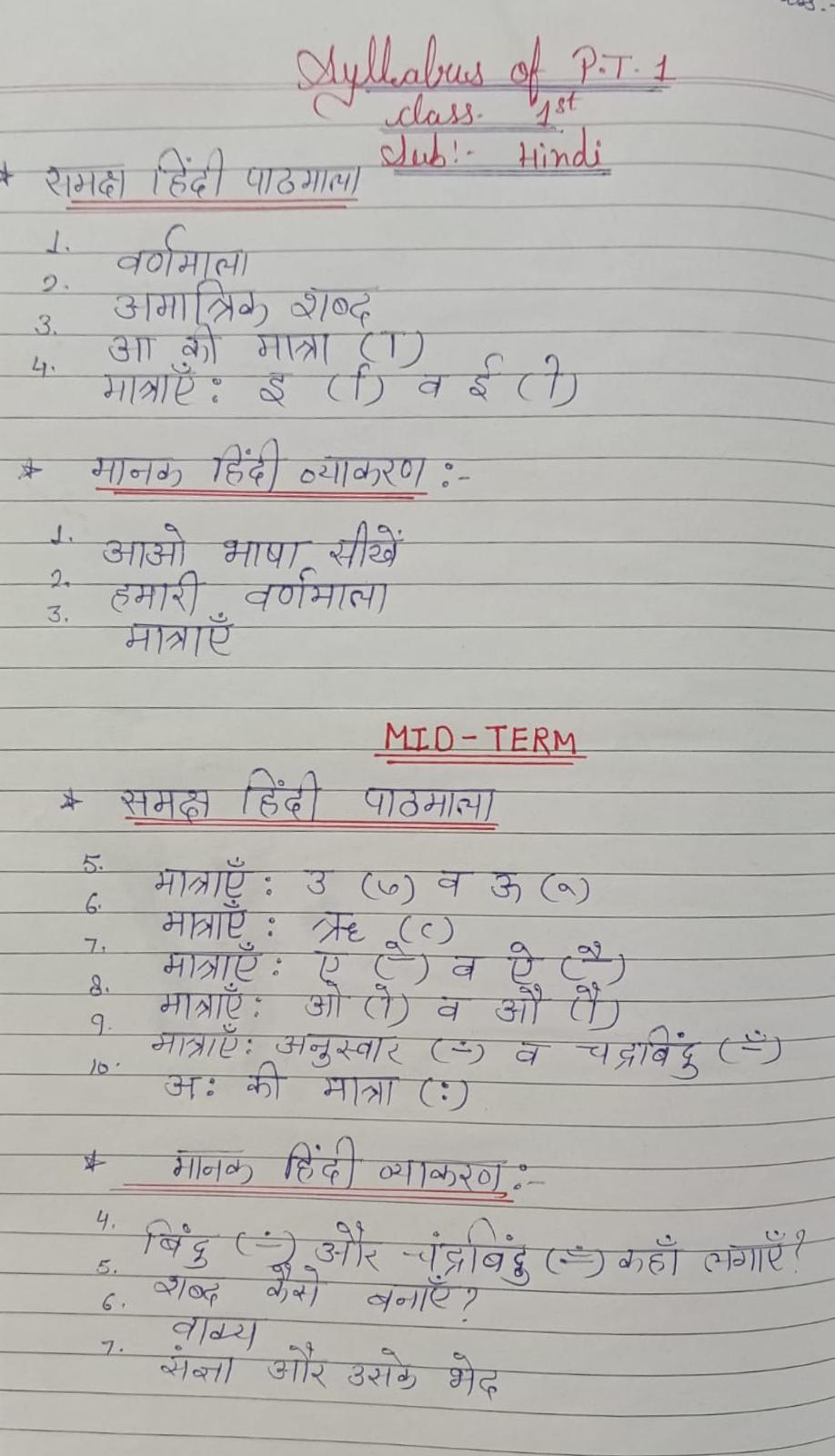 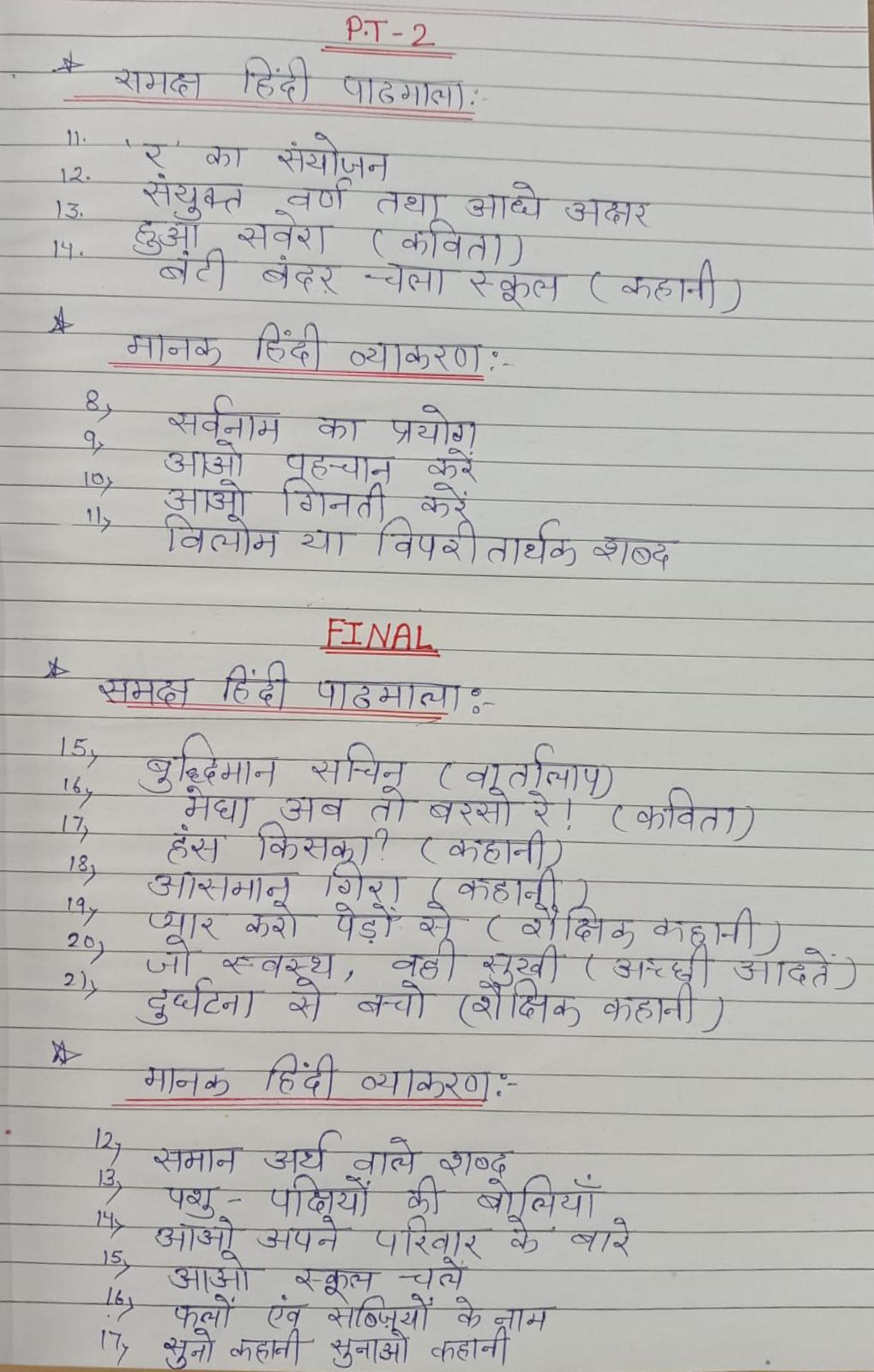 